Crack the Code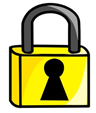 Area and Circumference of a CircleAFind the area of a circle with radius 3 cm.BFind the area of a circle with radius 6 cm.CFind the area of a circle with diameter 5 cm.DFind the area of a circle with diameter 8 cm.EFind the circumference of a circle with diameter 11 cm.FFind the circumference of a circle with diameter 14 cm.GFind the circumference of a circle with radius 5 cm.HFind the circumference of a circle with radius 9 cm.IFind the area of a semi-circle with radius 6 cm.JFind the area of a semi-circle with diameter 11 cm.KFind the perimeter of a semi-circle with radius 4 cm.LFind the perimeter of a semi-circle with radius 2.5 cm.MFind the diameter of a circle with circumference 70 cm.NFind the diameter of a circle with circumference 350 cm.OFind the radius of a circle with circumference 200 cm.PFind the radius of a circle with circumference 180 cm.QFind the radius of a circle with area 500 cm2.RFind the radius of a circle with area 720 cm2.SFind the diameter of a semi-circle with area 350 cm2.TFind the radius of a semi-circle with area 1500 cm2.Round each of your answers to 1 decimal place. To get the code, add all your answers together then round to the nearest whole number.Round each of your answers to 1 decimal place. To get the code, add all your answers together then round to the nearest whole number.Round each of your answers to 1 decimal place. To get the code, add all your answers together then round to the nearest whole number.Round each of your answers to 1 decimal place. To get the code, add all your answers together then round to the nearest whole number.